Elective Home Education (EHE1)              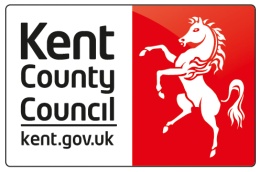 Child’s DetailsParent/Guardian Details 1 (Residing at property with pupil)Parent/Guardian Details 2 (Residing at property with pupil or at an alternative address)Any other adult/s with day to day care, residing at the same address as the child.Other agency involvement (tick if YES)School DetailsAttendance this academic year to date Attendance last academic yearNumber of ExclusionsAttainment Please complete this form in full and upload when notifying KCC of this pupil’s removal from your school roll via the Digital Front Door.  https://www.kelsi.org.uk/pru-inclusion-and-attendance-service-pias/access-to-the-service Please note that pupils can only be removed from the school roll when the school has received written confirmation from the parent of their intention to home educate.  Pupils who have a Statement or an EHCP should not be off-rolled until authorisation has been given by the SEN team. For all enquiries please contact the team on 03000 416969 or by emailing educationathome@kent.gov.ukPlease complete ALL SECTIONSForenameSurnamePrevious Surname/Also Known AsDate of BirthMaleFemaleEthnicityUnique Pupil Number (UPN)    KCC Synergy No:Unique Learner Number (ULN)Current Year GroupFull Address(incl Postcode)Title	ForenameSurnameRelationship to pupilContact Tel Number(s)Email addressFull Address & Postcode
(if different from child)Title	ForenameSurnameRelationship to pupilContact Tel Number(s)Email addressFull Address & Postcode
(if different from child)Title	ForenameSurnameRelationship to pupilContact Tel Number(s)Email addressContact NameContact NumberEducational Psychology ServiceHealthSchools Liaison OfficerSENSocial Services/Early HelpYOTSTSMain reason for electing to home educateOther InformationDoes this child have any Special Educational Needs?Current School NameDistrictNamed contact with knowledge of childTel NoEmailDate on rollDate off rolledPresent %        Authorised %        Unauthorised %       Missing %Present %        Authorised %        Unauthorised %       Missing %PeriodDateEnglishExceedingExpectedWorking towardsMathematicsExceeding ExpectedWorking towardsScience ExceedingExpectedWorking towardsName of referrerPositionSignatureDateAre there any issues regarding worker safety that should be taken into account in planning a response?Does your setting hold a safeguarding file for this young person? If yes, please provide the name and contact details for the Designated Safeguarding Lead: